Extension Questions. Friday 26th February – Measure Length cm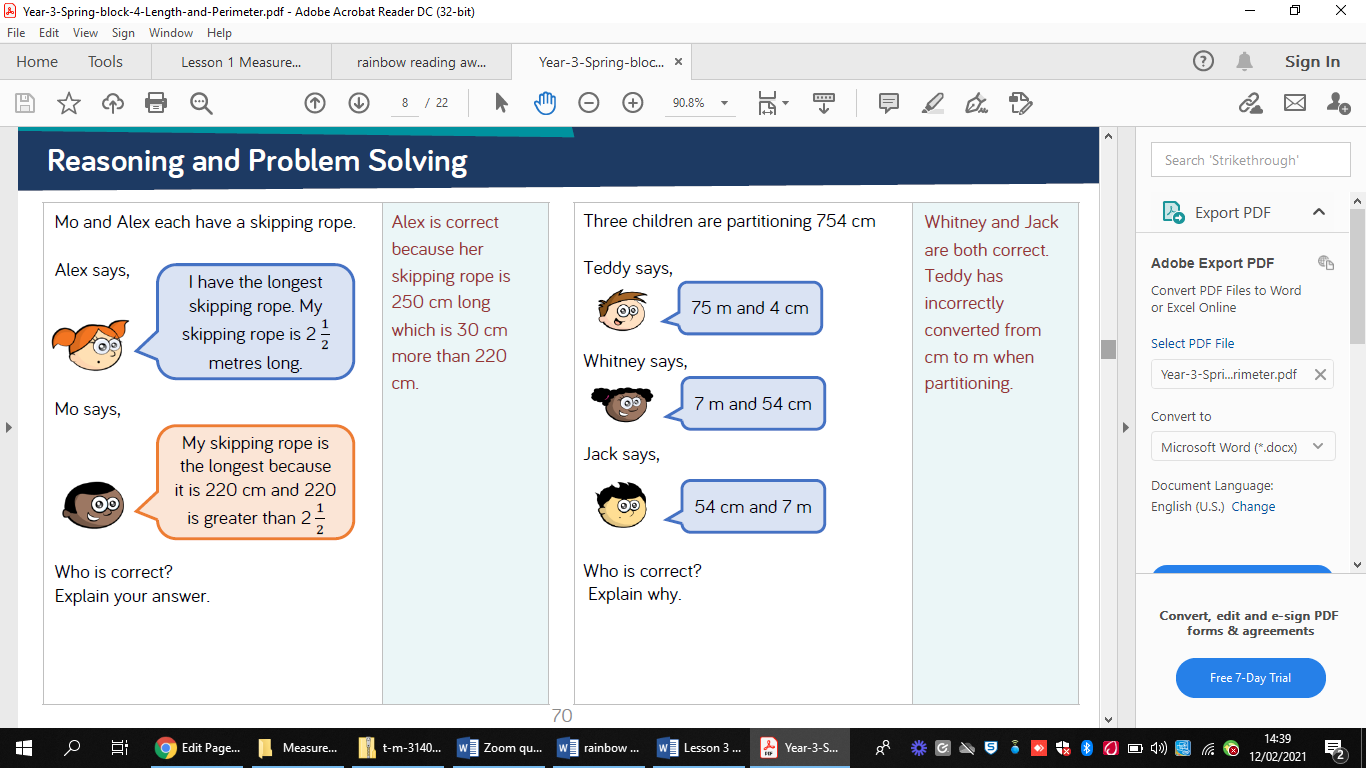 